Załącznik nr 9Mapa lokalizacyjna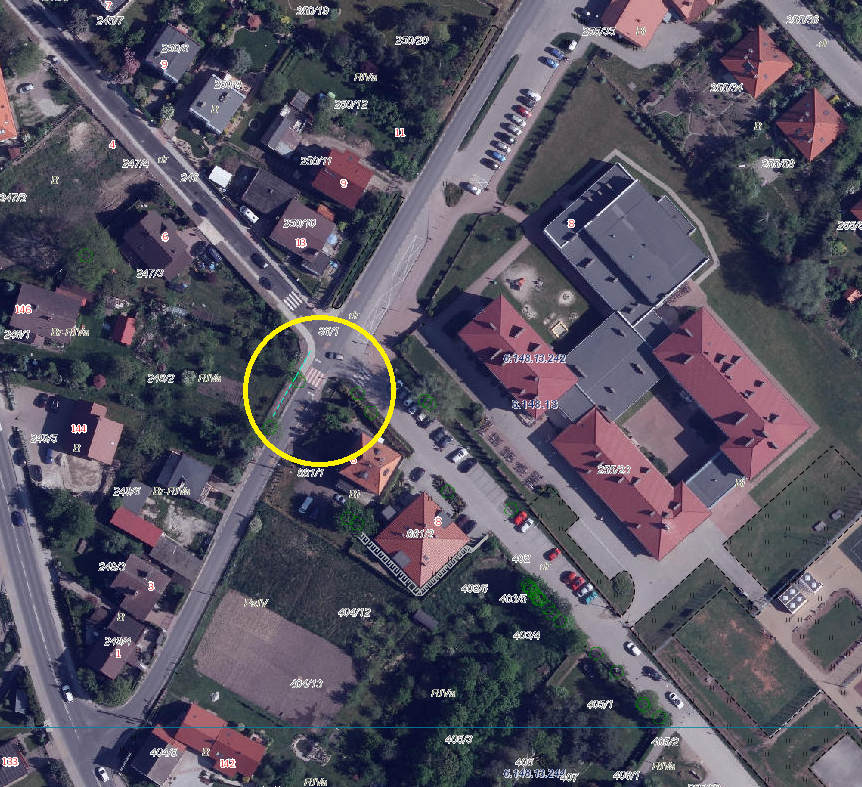 Droga powiatowa nr 1923Dm. Kamieniec Wrocławski ul. Kolejowa 8